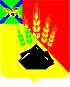 АДМИНИСТРАЦИЯ МИХАЙЛОВСКОГО МУНИЦИПАЛЬНОГО РАЙОНА ПОСТАНОВЛЕНИЕ 
_______________                                  с. Михайловка                                № _______________Об установлении публичного сервитутаРуководствуясь ст. 11, 23, гл. V.7. Земельного кодекса Российской Федерации, Федеральным законом от 06.10.2003 № 131-ФЗ «Об общих принципах организации местного самоуправления в Российской Федерации», в соответствии с Генеральным планом Михайловского сельского поселения Михайловского муниципального района Приморского края, утверждённым решением Думы Михайловского муниципального района от 22.09.2022 № 252, распоряжением Правительства Российской Федерации от 26.03.2014 № 437-р «О возложении обязанности по оказанию универсальных услуг связи на ОАО «Ростелеком», Уставом Михайловского муниципального района, на основании заявления от 08.03.2023 № 01/05/26551/23 публичного акционерного общества «Ростелеком» Приморский филиал в лице заместителя директора филиала - технического директора Приморского филиала ПАО «Ростелеком» Баханцова Александра Викторовича, действующего на основании доверенности от 07.08.2022 № 0802/29/54/22, рассмотрев выписки из ЕГРН от 17.03.2023, от 27.03.2023, администрация Михайловского муниципального районаПОСТАНОВЛЯЕТ:1. Установить публичный сервитут в интересах публичного акционерного общества «Ростелеком» Приморский филиал  для размещения линии связи «Строительство ВОЛС на участке УС Михайловка - УС Покровка» сроком на 10 лет на части земельных участков из земель сельскохозяйственного назначения с кадастровыми номерами:- 25:09:320501:368/чзу1, местоположение установлено относительно ориентира, расположенного за пределами участка. Ориентир жилой дом. Участок находится примерно в 6640 м, по направлению на северо-запад от ориентира. Почтовый адрес ориентира: край Приморский, р-н Михайловский, с. Михайловка, ул. Калининская, дом 59, проектируемая площадь 538 кв.м;- 25:09:320501:367/чзу1, местоположение установлено относительно ориентира, расположенного за пределами участка. Ориентир жилой дом. Участок находится примерно в 4653 м, по направлению на северо-запад от ориентира. Почтовый адрес ориентира: край Приморский, р-н Михайловский, с. Михайловка, ул. Калининская, дом 59, проектируемая площадь 10092 кв.м;- 25:09:320501:366/чзу1, местоположение установлено относительно ориентира, расположенного за пределами участка. Ориентир жилой дом. Участок находится примерно в 2459 м, по направлению на северо-запад от ориентира. Почтовый адрес ориентира: край Приморский, р-н Михайловский, с. Михайловка, ул. Калининская, дом 59, проектируемая площадь 3786 кв.м;- 25:09:320501:385/чзу1, местоположение установлено относительно ориентира, расположенного за пределами участка. Ориентир жилой дом. Участок находится примерно в 2227 м, по направлению на северо-запад от ориентира. Почтовый адрес ориентира: Приморский край, р-н Михайловский, с Михайловка, ул. Калининская, д 59, проектируемая площадь 4031 кв.м;- 25:09:320501:385/чзу2, местоположение установлено относительно ориентира, расположенного за пределами участка. Ориентир жилой дом. Участок находится примерно в 2227 м, по направлению на северо-запад от ориентира. Почтовый адрес ориентира: Приморский край, р-н Михайловский, с Михайловка, ул. Калининская, д 59, проектируемая площадь 187 кв.м;- 25:09:320501:407/чзу1, местоположение установлено относительно ориентира, расположенного за пределами участка. Ориентир жилой дом. Участок находится примерно в 1699 м, по направлению на северо-запад от ориентира. Почтовый адрес ориентира: Приморский край, р-н Михайловский, с. Михайловка, ул. Михайловская, д. 23, проектируемая площадь 1418 кв.м;- 25:09:320501:406/чзу1, местоположение установлено относительно ориентира, расположенного за пределами участка. Ориентир жилой дом. Участок находится примерно в 912 м, по направлению на юго-запад от ориентира. Почтовый адрес ориентира: Приморский край, р-н Михайловский, с. Михайловка, ул. Михайловская, д. 23, проектируемая площадь 1070 кв.м;- 25:09:320501:787/чзу1, местоположение установлено относительно ориентира, расположенного за пределами участка. Ориентир жилой дом. Участок находится примерно в 790 м, по направлению на юго-запад от ориентира. Почтовый адрес ориентира: Приморский край, Михайловский район, с. Михайловка, ул. Михайловская, дом 11, проектируемая площадь 1286 кв.м;- 25:09:320501:855/чзу1, местоположение установлено относительно ориентира, расположенного за пределами участка. Ориентир жилой дом. Участок находится примерно в 750 м, по направлению на запад от ориентира. Почтовый адрес ориентира: край Приморский, р-н Михайловский, с. Михайловка, ул. Ленинская, дом 145, проектируемая площадь 129 кв.м.2. Использование земель, указанных в пункте 1 настоящего постановления, будет невозможно или существенно затруднено в связи с осуществлением публичного сервитута в течение 1 месяца со дня издания настоящего постановления. 3. В отношении земель, указанных в пункте 1 настоящего постановления, установить свободный график проведения работ при осуществлении деятельности, для обеспечения которой устанавливается публичный сервитут. 4. Обладатель публичного сервитута обязан привести земли в состояние, пригодное для использования в соответствии с видом разрешенного использования, снести инженерные сооружения, размещенные на основании публичного сервитута, в сроки, предусмотренные пунктом 8 статьи 39.50 Земельного кодекса Российской Федерации.5. Отделу архитектуры и градостроительства управления по вопросам градостроительства, имущественных и земельных отношений (Пономаренко Т.П.) в течение пяти рабочих дней со дня издания настоящего постановления направить копию решения об установлении публичного сервитута в орган, осуществляющий государственный кадастровый учет и государственную регистрацию прав в соответствии с законодательством о государственной регистрации недвижимости в порядке, установленном действующим законодательством Российской Федерации. 6. Общему отделу администрации Михайловского муниципального района (Михайлова А.Г.) в течение пяти рабочих дней со дня принятия настоящего постановления направить копии данного постановления по почтовому адресу обладателя публичного сервитута: 690091, Приморский край, г. Владивосток, ул. Прапорщика Комарова, д. 36 (публичное акционерное общество «Ростелеком» Приморский филиал). 7. Отделу по культуре внутренней и молодежной политике (Рябенко А.Ю.) обеспечить опубликование настоящего постановления в общественно-политической газете «Вперёд» Михайловского муниципального района.8. Муниципальному казенному учреждению «Управление по организационно-техническому обеспечению деятельности администрации Михайловского муниципального района» (Корж С.Г.) в течение пяти рабочих дней со дня принятия настоящего постановления разместить на официальном сайте администрации Михайловского муниципального района. 9. Настоящее постановление вступает в силу со дня его официального опубликования.10. Контроль над исполнением данного постановления возложить на первого заместителя главы администрации муниципального района Зубок П.А.Глава Михайловского муниципального района –Глава администрации района                                                                 В.В. Архипов